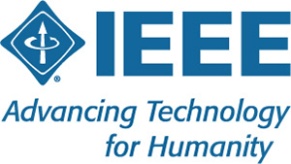 Minutes – IEEE Orange County Section Executive Committee MeetingNetworking 6:00pm-6:30pmMeet-n-greet / Food / Sign-in - vCall Meeting to Order – 6:30pmSecretary Quorum Status – Secretary    _Attendees: 8 Members,   Guests Groups represented:   YPs, Nano, PSES, OCCSIntroduction of attendees (if time permits) – Approve Minutes from previous month(s) – Approved http://sites.ieee.org/ocs/section-meeting-minutes/Approve Agenda –  ApprovedSection BusinessChairman’s opening remarks –- 2019 Goals statement:	Have a professional development activity – target update: Fall 2019 to better match student interest and schedules. – Behavioral Interviewing Workshop to be given by Raja – 	Have a STEM event – Future plan	Focus on Operational Excellence, best practices in chapter ops.		Maybe a file repository, Templates, Marketing strategies – Raja to restartConsider an IEEE email address for the ExCom ChairFollow up Action Items from last meeting(s)Gora to regularly highlight chapters who have not reported – Gora to hold a training meeting on the use of vTools –webinar planned—Date TBDSponsor package – Mike and Gora to reportReminder to file reports during the year and not wait till end.Annual Section Officers Election - Treasurer’s reportSection Ledger – Gora to show in detail at Dec meetingOutstanding Funding Requests –	-Event Updates   (Check www.e-lynx.org or search the web for the event or click the link for more info)	Cyber Summit in planning for Foothill Section summit is called: Cyber-IE-Summit on Apr 18 2020  https://events.vtools.ieee.org/m/203563 Sustech conf update: OC Section to co-sponsor (Apr 23-25, 2020).. SPEAKERS NEEDEDStudent posters may be included.Steering Committee has a few open positions. If interested, talk to Charlie Jackson (Chair) or Gora Datta Also Irvin Huang is the Chair in charge of Social Media Outreach – Location likely at Hilton DoubleTree in OC. OC team met OC Section and Committee ReportsMembership Development (MD) – Mike FaheyCorporate Relations – Michael Fahey – Got names from Arie?UCI Continuing Education seeking partnerships. They want industry attractive courses. They need instructors for existing courses. They need folks to bring courses or revamp existing courses. Topics are Engineering, Life Sciences, Healthcare,… They would like to have a pool of pre-vetted expert instructors which IEEE could help pull together.Past note:	Suggestion taken to compile a list of companies, with CSUF help, to be used at a future career faire or for employment seeking purposes. 	In collaboration with UCI Continuing Education thinking of compiling a list of IEEE subject matter experts who could serve as CE instructors. 	Also with Computer Society a machine learning workshop is under consideration.Educational Activities (EA) – Kumar2020 International Conf – Volunteers are needed to help OC get involved,. Shirley Tseng on committee, looking for judges and all types of volunteers.STEM Initiatives – .Kumar – Web events calendar www.e-lynx.org  – Advertiser / Distribution updates – Nick- current advertisers include: UCI Continuing Education. ETAP 2019, Karich & Associates. 	Ran Special edition to advertise 3 openings at Chapman UInquiry from FutureCon Orange CountyUniversity Student Branch ReportCalifornia State University Fullerton (CSUF) – Chapter won first place in pumpkin toss! Now working on micromouse competition. Have a VR project going.University of California, Irvine (UCI) – No reportChapman University – (No report) – New school of engineering starting up. – No reportAffinity GroupsConsultant’s Network (CN) - Women in Engineering (WiE) – Young Professionals (YP) – Irvin   - Boba night on first TuesdayCyberSecurity SIG – (Gora)       GameSIG   -  OC Chapters & Society ActivitiesAerospace & Electronics Systems Society (AESS) – Chapman Ramesh Singh Communications Society /Signal Processing Society-Jt. VTS (COMSIG) / VTS – Computer Society (CS) – Shirley – ACM meets WednesdayElectromagnetic Compatibility Society (EMC) – Engineering in Medicine and Biology Society (EMBS) –.4th Tuesday eventsMicrowave Theory Tech / Electron Dev Jt Society(MTT/ED) – Rahul PoteraJoint Foothill/OC Sections Nanotechnology Council Chapter – Nick – Next event a fab tour at TowerJazz on 11/15Power and Energy Society/Industry Applications Society (PES/IAS) – Product Safety Engineering Society (PSES) – Paul  - Robotics & Automation Society (RAS)Solid State Circuits –LMAG – Vehicle Technology Society (VTS) Interest Group – Kay – Attended Honolulu event with 400 attendees. Updated newsletter. V3IEEE National, Region, & Council UpdatesIEEE Southern California Council (ISC2) – UPDATE---- Brian – IEEE “TECH Talks” Speaker Forum – IEEE USA Gov’t Relations Committee – Follow up on AB5 letters?A larger funding proposal (from IEEE) is in processIEEE Foundation Activities: EPICS And GLOBE Labs (EAGL)":Report by Brian Hagerty, (Previous) 	Follow up – Brian: Project underway with CSUF called ListoAmerica funded by EPICS funds.   New BusinessNew Funding Requests – Motion passed last meeting for OC Section to  provide up to $1500 toward 2020 Rising Stars attendees. CSUF and YP intending to go.Motion made and passed to reimburse for the Seattle Pacific NW Leadership Conference not to exceed $1056Elections – Section elections need to be heldOCEC Engineering awards night budget of $1000 discussed and not approved.NEXT METTING – December 12, 2019 41 Tesla, IrvineDATE:Thursday November 14, 2019TIME:6:30 PM – 8:30 PMLOCATION:41 Tesla, Irvine 